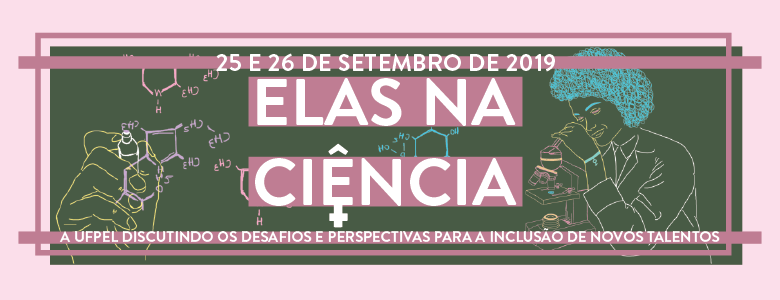 Formulário de InscriçãoCom o envio desse formulário sua inscrição será reservada. A confirmação da inscrição somente será realizada mediante entrega de um kit escolar, dentro do período reservado para a inscrição no evento.Locais de entrega dos kits: Campus Capão do Leão, prédio 30, salas 205 (LaFarBio) e 212A (LCCBio), de segunda à sexta-feira, das 9h às 18h. Caso não for possível realizar a entrega em um destes locais, entre em contato pelo e-mail elasnacienciaufpel@gmail.comInformações pessoaisInformações pessoaisNome completo:Nome completo:Nome no crachá:Nome no crachá:Instituição:Instituição:Curso:Curso:RG: CPF:ContatoContatoE-mail:E-mail:Telefone/celular:Telefone/celular:Kit escolar(   ) Kit 1: 1 caderno 200 folhas + 2 cadernos 96 folhas.(   ) Kit 2: 1 pacote de 500 folhas de ofício + 2 réguas + 2 tesouras + 2 colas brancas.(   ) Kit 3: 1 caixa de lápis de cor (12 cores) + 1 caixa de canetinhas (12 cores).(   ) Kit 4: 2 cadernos de caligrafia + 2 caixas de giz de cera + 2 caixas de tinta têmpera + 3 apontadores.